
MISSION CANADA 2019
CANADEM ELECTION OBSERVATION MISSION UKRAINE
PRESIDENTIAL ELECTIONS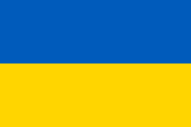 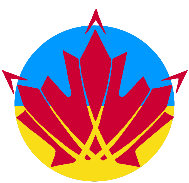 Для негайного розповсюдженняПРЕС-РЕЛІЗ Керівник Місії Відвідала Херсон м. Київ, 7 березня 2019 р. Керівник Місії Оля Одинська-Ґрод відвідала Херсонську область 6-7 березня та зустрілася з місцевими та регіональними експертами, що займаються питанням виборчого процесу.“Наші довгострокові спостерігачі присутні в кожній області України, в якій проводиться голосування,” – зазначила Керівник Місії, Оля Одинська-Ґрод. “Під час спостереження ми дізнаємось думку усіх учасників виборчого процесу, але звертаємо особливу увагу на участь жінок, меньшин та соціально незахищених груп у майбутньому голосуванні.” Керівник Місії зустрілася з діючим Представником Президента України в Криму, та Меджлісом кримськотатарського народу в м. Херсон. Вона також зустрілася з органами виборчої адміністрації та різними групами неурядових організацій, які працюють над сприянням участі ромів та внутрішньо переміщених осіб у виборчому процесі.“У ході нашої роботи важливо зустрічатися з регіональними експертами, які невпинно працюють на місцях”, - сказала Керівник Місії Оля Одинська-Ґрод. - “Вони можуть звернути нашу увагу на важливі місцеві питання, за якими ми стежитимемо під час нашої роботи.”Група з 50 аналітиків виборчого процесу та довгострокових спостерігачів оцінюють перебіг виборчої кампанії та підготовки до виборів, та оцінюватимуть процедури голосування та підрахунку голосів, складання результатів та післявиборчу діяльність, включаючи процедури оскарження. Вони також оцінять загальний політичний контекст, роботу виборчої адміністрації, медіа-середовище та роль громадянського суспільства, а також участь жінок, внутрішньо переміщених осіб та меншин у виборчому процесі. Канадська Місія 2019 консультується з українськими та міжнародними  експертами, для того, щоб зібрати всебічну інформацію, різні погляди та занепокоєння протягом усього виборчого циклу. Очікується, що близько 110 короткострокових спостерігачів (КСС) прибудуть до України за тиждень до дня виборів, щоб посилити роботу ДСС на місцях.КАНАДЕМ розгорнула Канадську Місію 2019 для спостереження за черговими президентськими виборами в Україні, запланованими на 31 березня 2019 року. Місія зі спостереження за виборами слідкуватиме за всіма аспектами президентського виборчого процесу і оцінюватиме відповідність міжнародним стандартам демократичних виборів і внутрішнього законодавства. Місія є нейтральною та неупередженою в своїй оцінці і сподівається внести свій вклад в демократичний процес в Україні.Контакти для медіа запитів:Тел: +380 (96) 9823057Email адреса: Sviatoslav.Sviatnenko@canadem.ca###Передумови для діяльності Місії Спостереження за Виборами КАНАДЕМОрганізацією КАНАДЕМ було здійснено понад 130 місій спостереження в більш ніж 40 країнах, що значним чином вплинуло на зміцнення демократичного процесу в усьому світі. КАНАДЕМ направила близько 2000 спостерігачів протягом 11 місій спостереження за виборами в Україні, починаючи з 2004 року. Місія Спостереження за Виборами КАНАДЕМ діє згідно з «Декларацією принципів міжнародного спостереження за виборами», прийнятою ООН у 2005 році.